Video Demo - ScriptLa vida de la ciudad nos obliga a largas horas de trabajo, dietas desequilibradas y mucha cafeína para prolongar el día.Y seguramente en algún momento hemos sentido esa sensación que es mejor descrita como: "Ugh" ! Con el tiempo nuestros cuerpos quedan atrapados en esa rutina y los órganos se cansan, debilitan y desgastan… Ojalá tuviésemos un botón de reset que pudiera recomponernos!TARI - Live Juice es un conjunto de Jugos naturales de frutas y verduras prensados en frio para conservar completamente las vitaminas, minerales y enzimas que contienen evitando el licuado que les quita el contenido nutricional que necesitamos. Creamos 3 tratamientos: Limpieza, Equilibrio y Fortaleza! Limpieza purifica tu cuerpo de toxinas y otras impurezas.Equilibrio utiliza cargas nutricionales que optimizan el funcionamiento de tus órganos.Fortaleza se encarga de revitalizar tu cuerpo física y mentalmente.El tratamiento en conjunto da como resultado final un cuerpo puro, balanceado y fuerte! TARI LIVE JUICE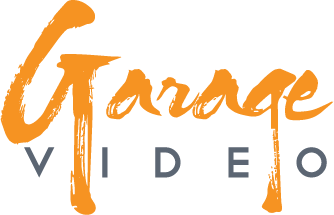 Garage Video México Lamartine 328 – Int. 704Polanco, Miguel Hidalgo11560 Ciudad de México, D.F., México  TEL: 1-888-215-7620  www.videogarage.com.mxClientProductSubmission NumberTitleLengthsegWord Count 153Creative TeamMarta NovoaAccount TeamEdwin MorenoProducerJorge Guillén Job NumberDateOctober 14 2014